TanaPCĐổi màu website giống màu logoTrang chủHeader chỉnh nhỏ lại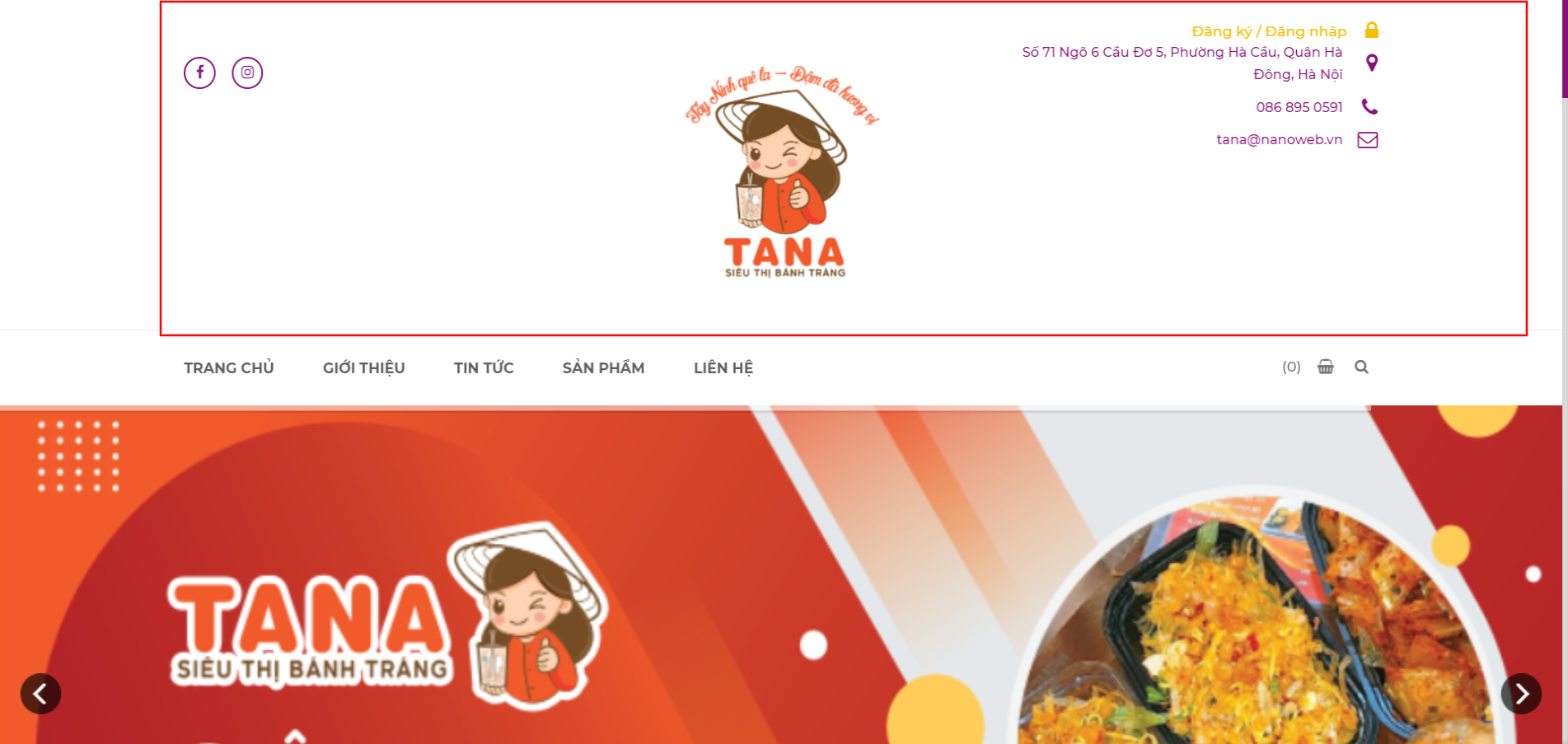 Lỗi chữ đang đè lên nhau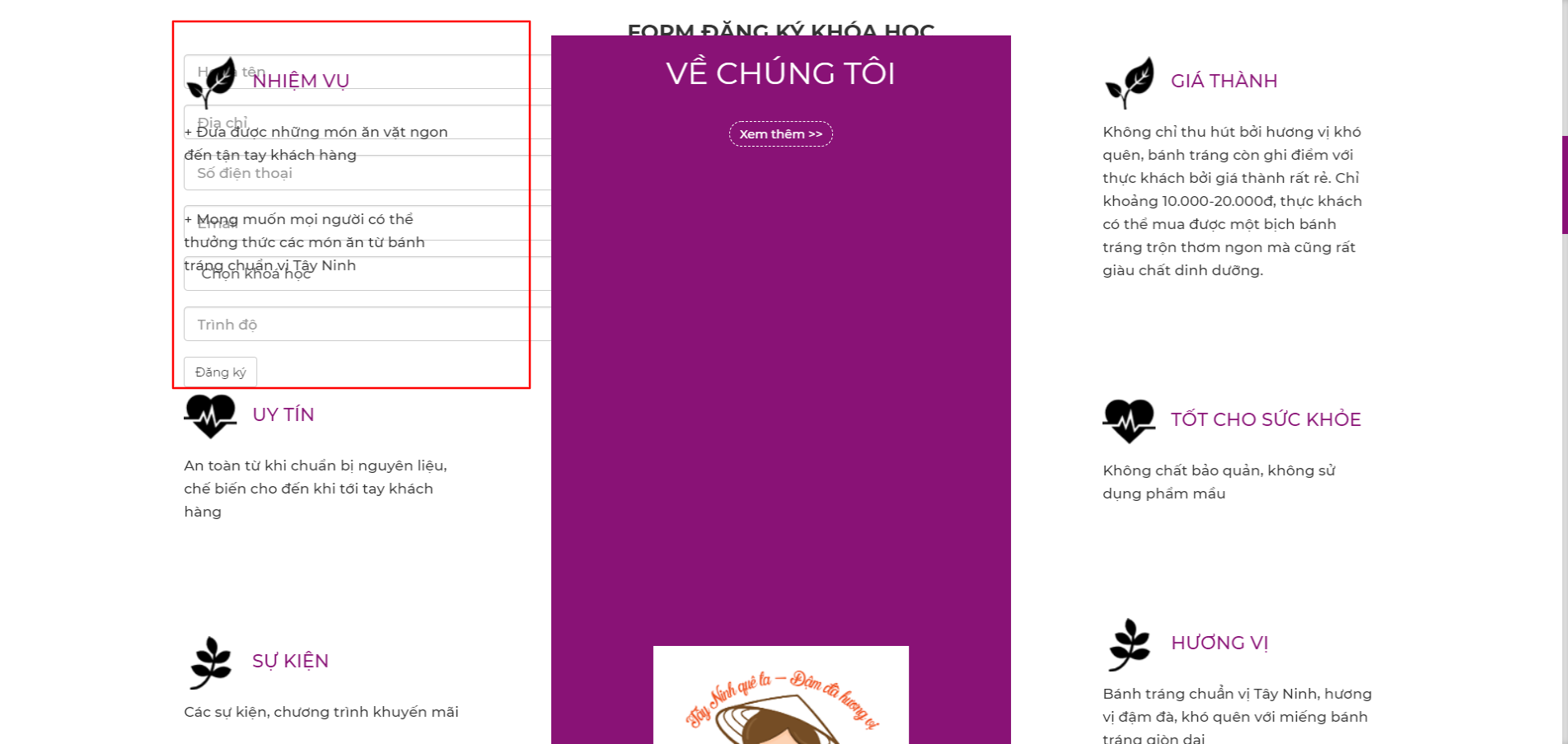 Thừa Form đăng ký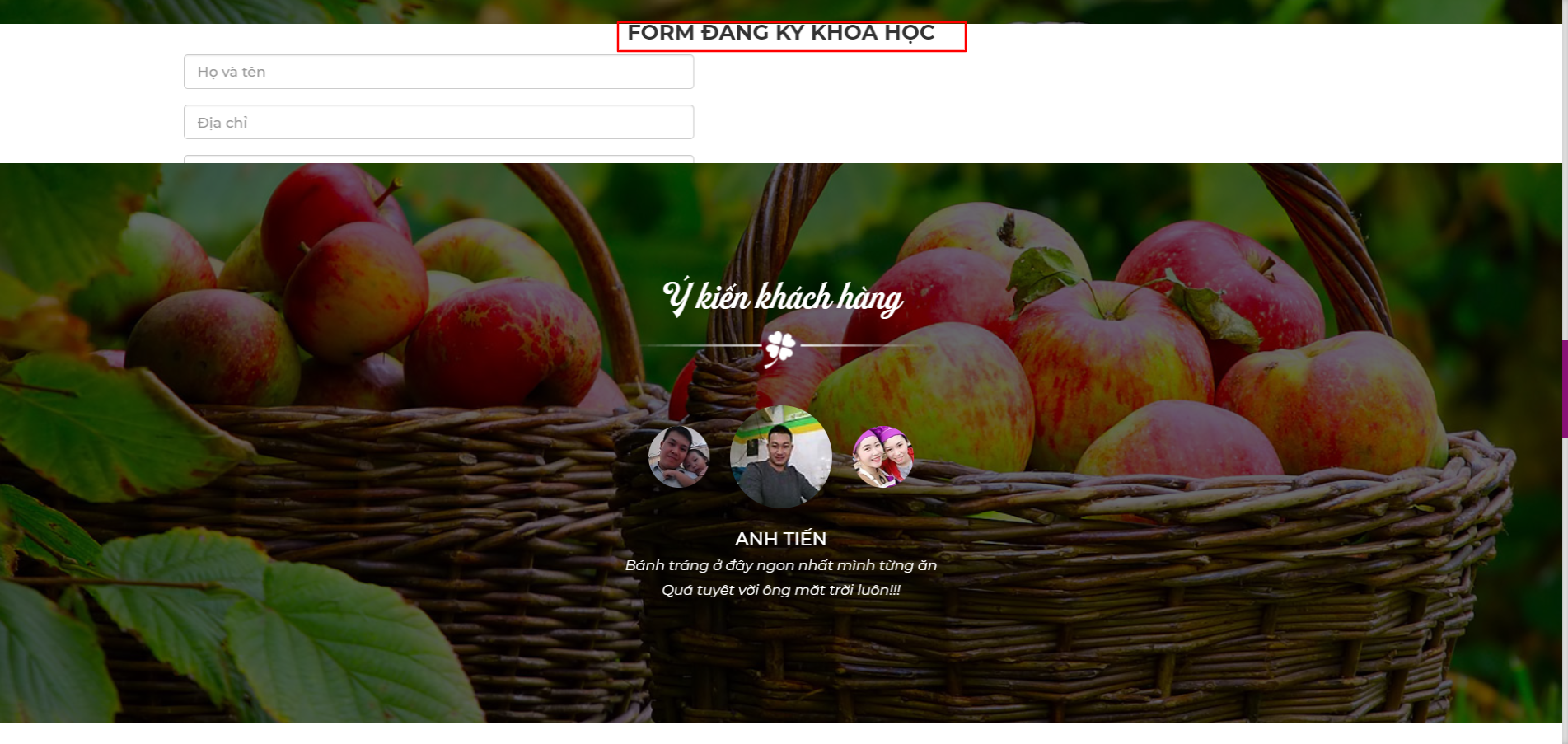 Chân trang bỏ các phần chủ đề hay căn chỉnh lại 3 mục còn lại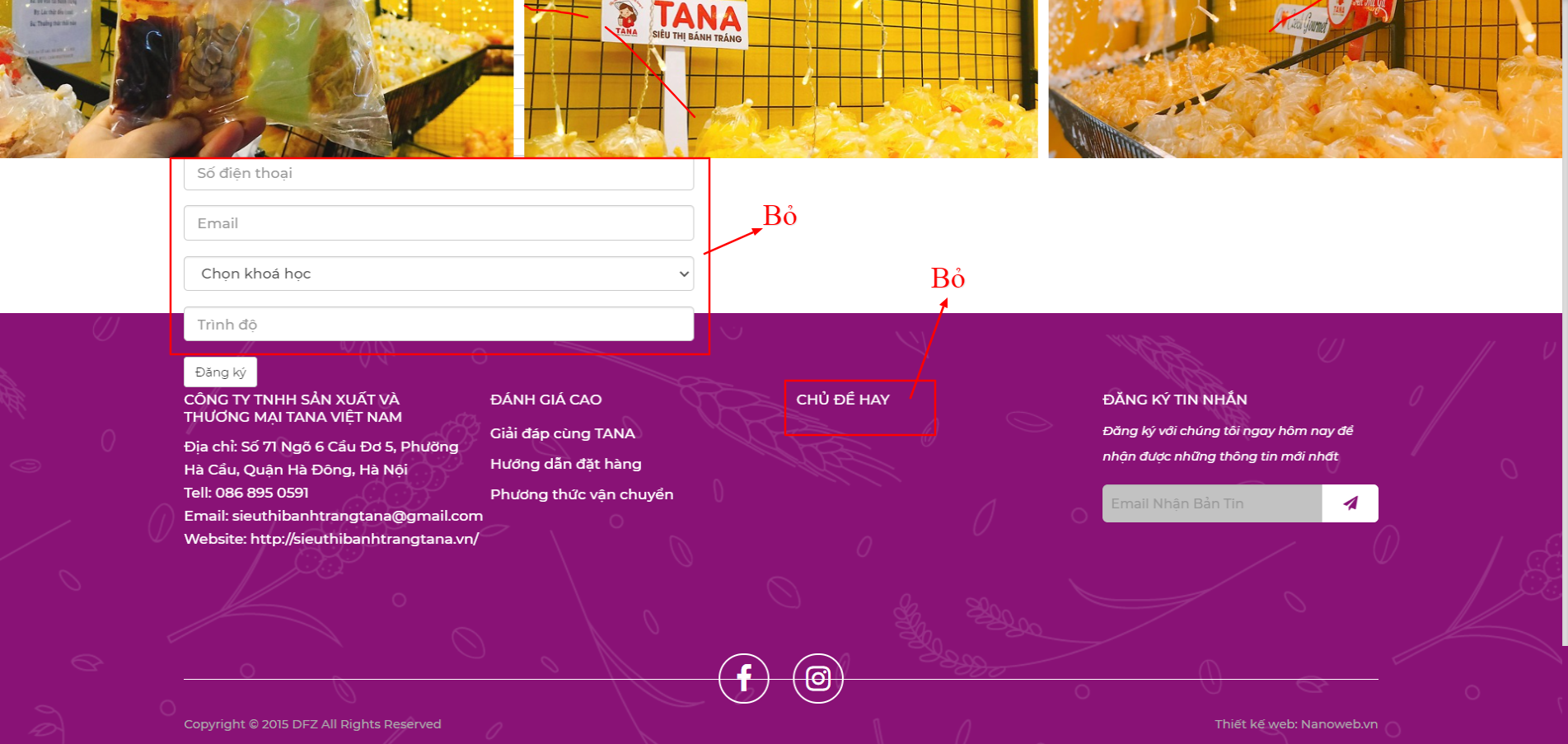 Đổi màu nền menu giống logo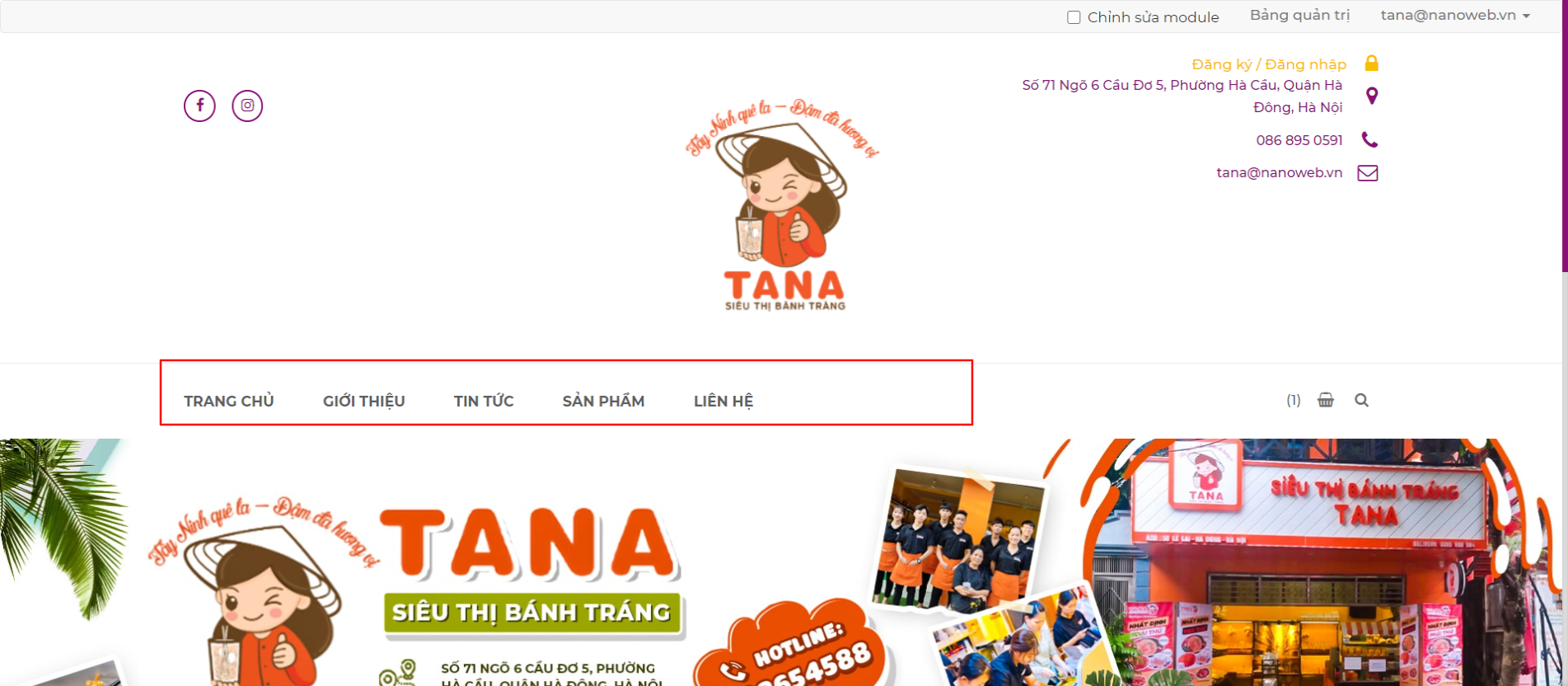 Đăng ký xong phải có thông báoSố điện thoại đổi màu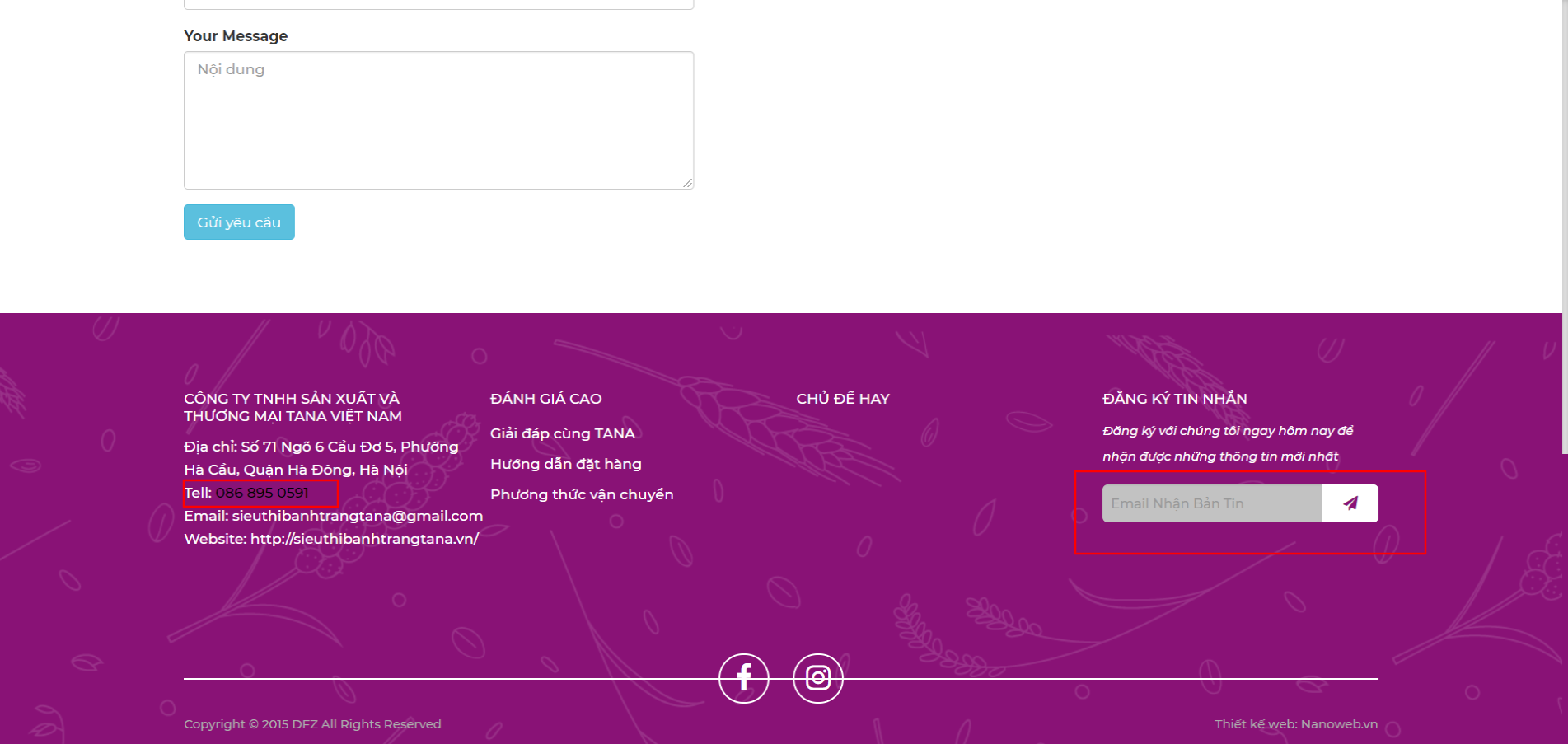 Tin tứcTin hot đang không hiển thị ảnh đại diệnhttp://tana.nanoweb.vn/tai-sao-banh-trang-luon-la-mon-an-vat-yeu-thich-cua-moi-nguoi-dan-viet-nam-nd99293.html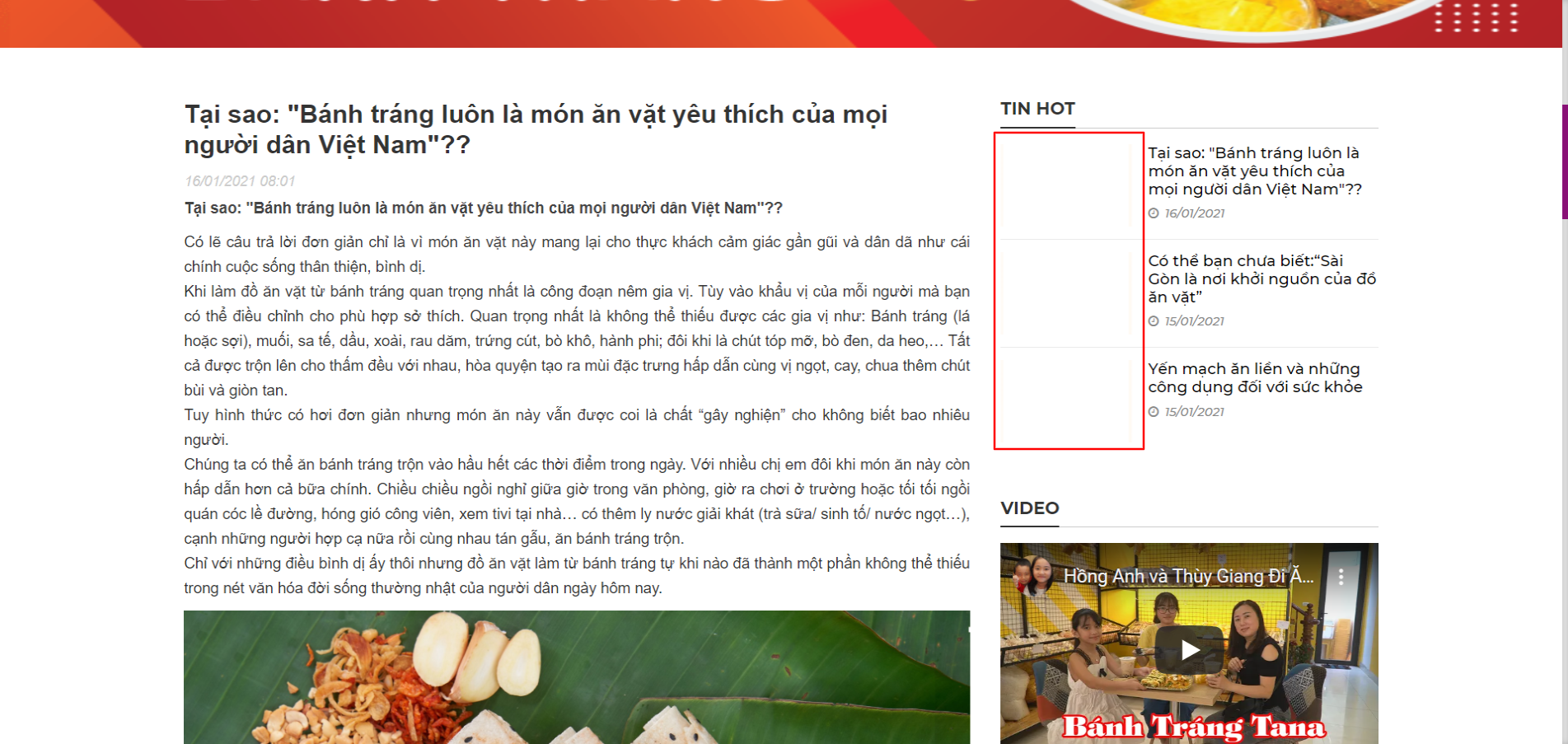 Căn chỉnh lại và đổi sang tiếng việt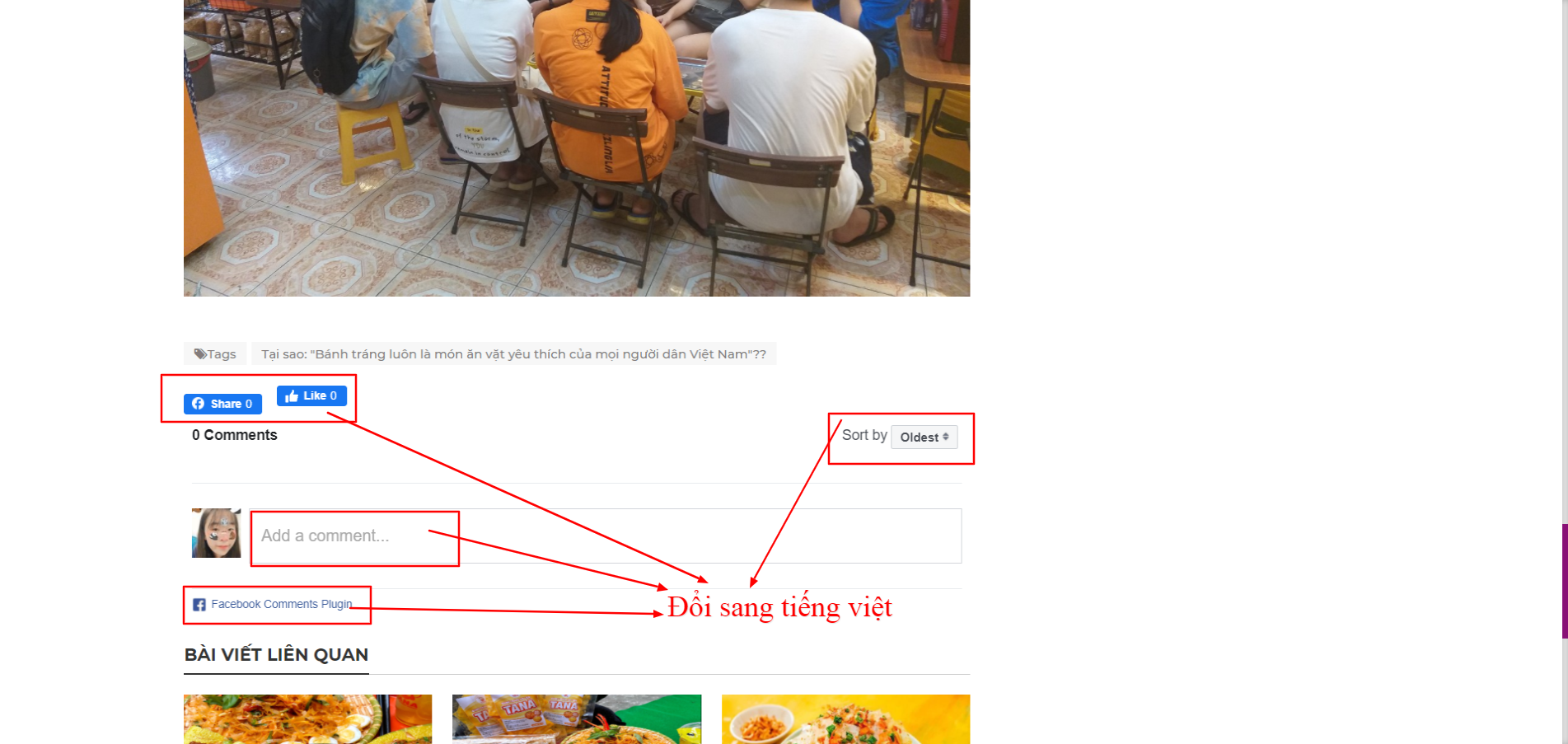 Đăng ký tài khoảnCăn chỉnh lại các phần đang sát lề(Chưa có tài khoản khi tiến hàng đặt hàng)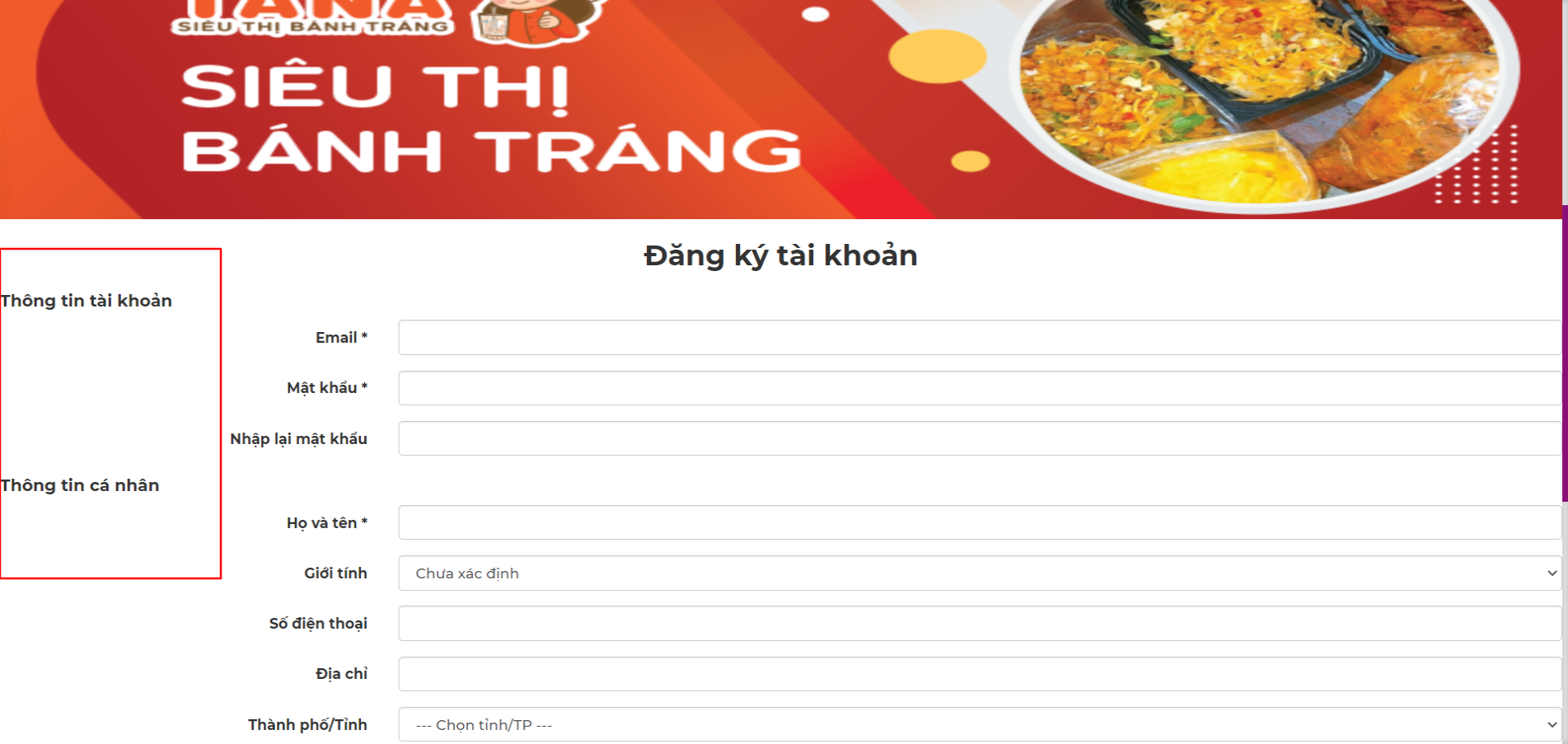 Sản phẩmKhi tăng thêm số lượng sản phẩm rồi thêm vào giỏ hàng sản phẩm lại là 1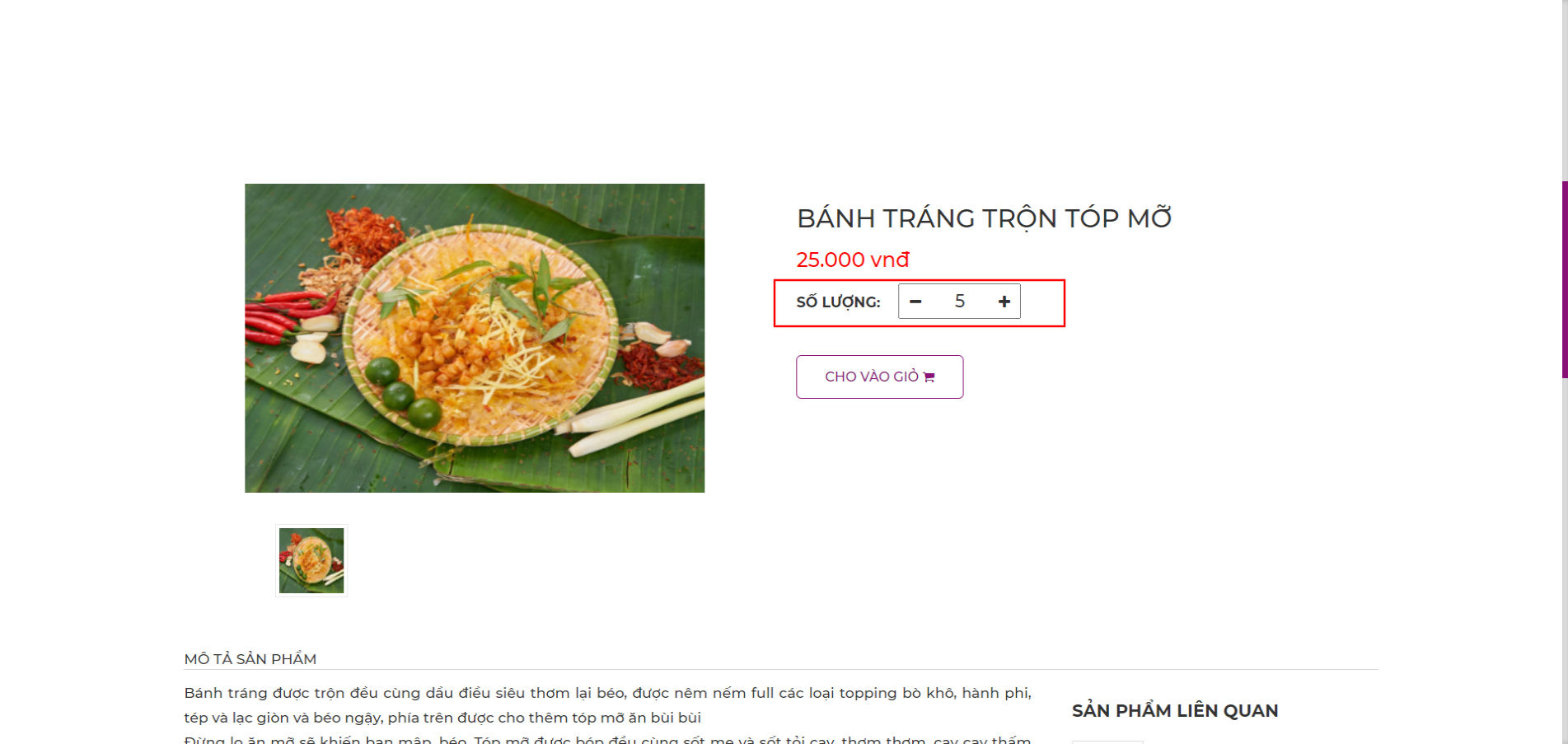 Liên hệĐổi sang tiếng việt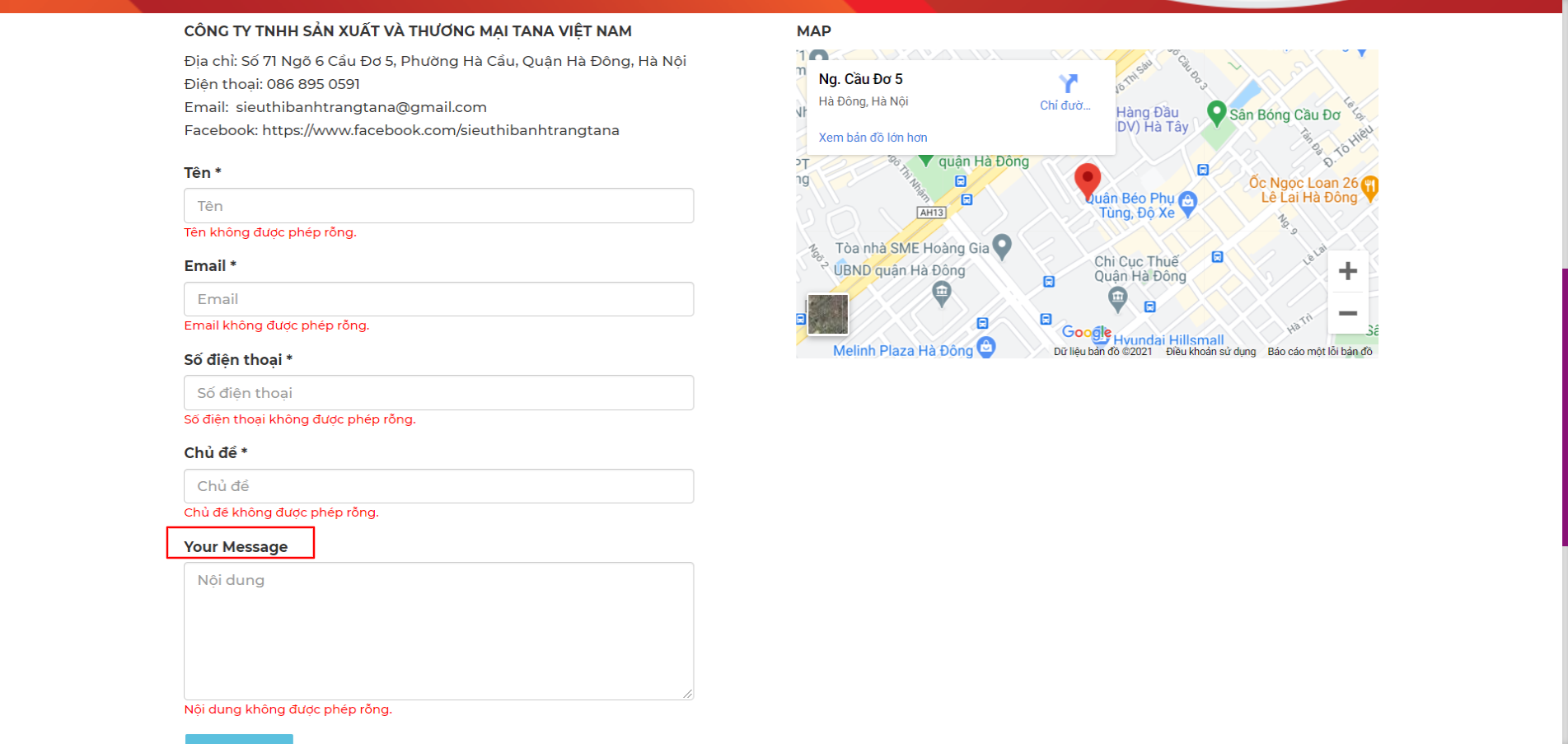 MobileTrang chủCho logo bé lại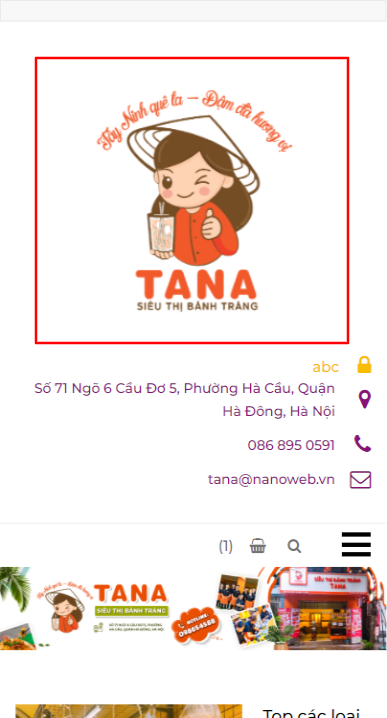 Chỉnh lại hiển thị ở giữa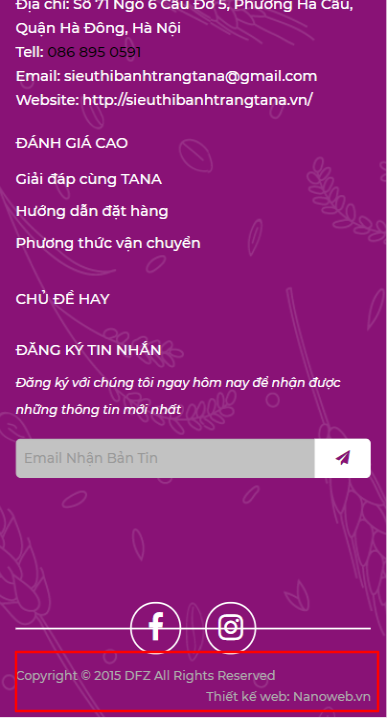 Giỏ hàngĐăng ký tài khoản đang bị sát lề quá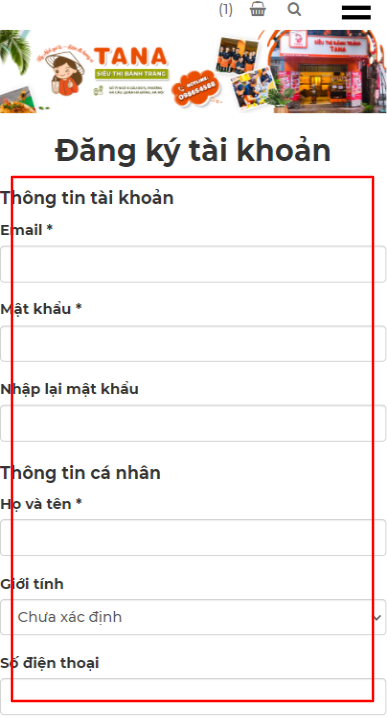 